Foothills Family Medicine of Westminster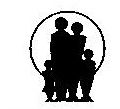 Medication ConsentPatient Name: _________________________________________________________________________Date of Birth: __________________________________________________________________________I give Foothills Family Medicine of Westminster consent to send my prescriptions electronically to my preferred pharmacy listed below.Preferred Pharmacy: ____________________________________________________________________Location of Pharmacy: ___________________________________________________________________________________________________________________	________________________________Patient / Parent / Legal Guardian Signature			Date